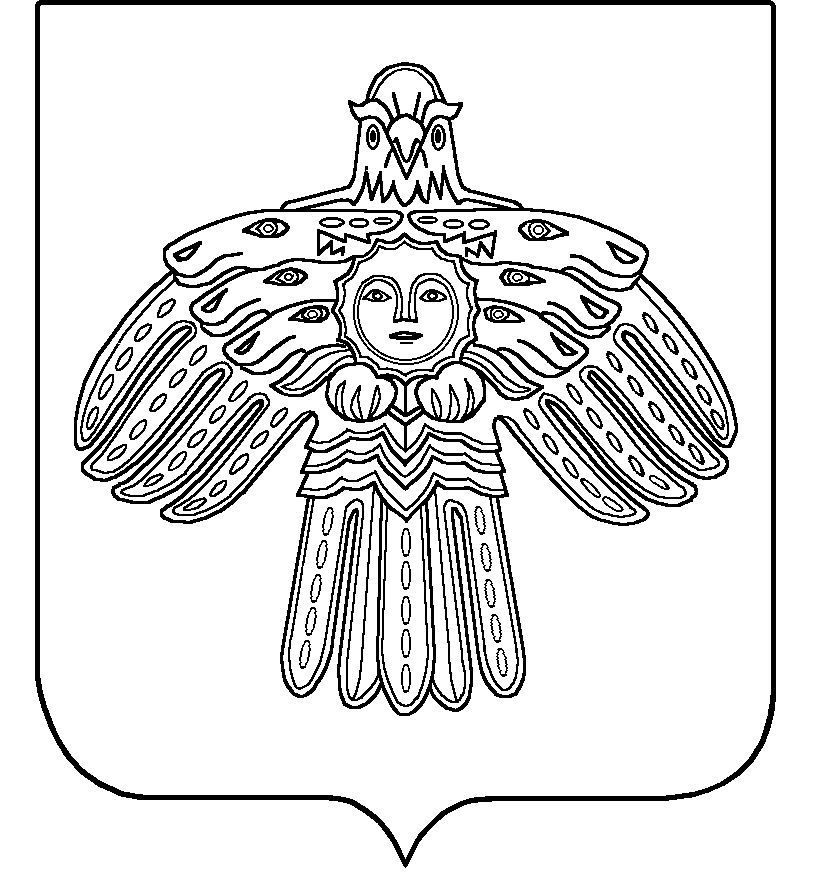 «УЛЫС  ОДЕС»  КАР  ОВМÖДЧÖМИНСА  СÖВЕТСОВЕТ  ГОРОДСКОГО  ПОСЕЛЕНИЯ  «НИЖНИЙ  ОДЕС»__________________________________________________________________КЫВКÖРТÖДРЕШЕНИЕ  2 ноября 2016 года                                                                                     № 11Об утверждении положения о порядке подготовки и утверждения местных нормативов градостроительного проектирования городского поселения «Нижний Одес»В соответствии с Градостроительным кодексом Российской Федерации, Федеральным законом от 6 октября 2003 года № 131-ФЗ «Об общих принципах организации местного самоуправления в Российской Федерации», руководствуясь Уставом муниципального образования городского поселения «Нижний Одес», Совет городского поселения «Нижний Одес» РЕШИЛ:1. Утвердить Положение о порядке подготовки и утверждения местных нормативов градостроительного проектирования городского поселения «Нижний Одес» согласно приложению.2. Настоящее решение вступает в силу со дня его официального опубликования.Глава городского поселения «Нижний Одес»председатель Совета поселения -                                                Н.П. Чистова   Приложение к решению Совета городского поселения «Нижний Одес»от 2 ноября 2016  № 11ПОЛОЖЕНИЕо порядке подготовки и утверждения местных нормативов градостроительного проектирования городского поселения «Нижний Одес»I. Общие положения1.1. Положение о порядке подготовки и утверждения местных нормативов градостроительного проектирования и внесения изменений в местные нормативы градостроительного проектирования городского поселения «Нижний Одес» (далее - Положение) разработано в соответствии с нормами Градостроительного кодекса Российской Федерации и определяет порядок подготовки и утверждения местных нормативов градостроительного проектирования и внесения изменений в местные нормативы градостроительного проектирования на территории городского поселения «Нижний Одес».1.2. Под местными нормативами градостроительного проектирования (далее - местные нормативы) понимаются муниципальные правовые акты, устанавливающие требования к планировочной организации и параметрам застройки на территории городского поселения «Нижний Одес».1.3. Нормативы градостроительного проектирования устанавливают совокупность расчетных показателей минимально допустимого уровня обеспеченности объектами местного значения, относящимися к областям, указанным в пункте 1 части 3 статьи 19 Градостроительного кодекса Российской Федерации, и иными объектами местного значения населения на территории городского поселения «Нижний Одес» и расчетных показателей максимально допустимого уровня территориальной доступности таких объектов для населения.1.4. Местные нормативы разрабатываются с учетом социально-демографического состава и плотности населения на территории городского поселения «Нижний Одес», планов и программ комплексного социально-экономического развития на территории городского поселения «Нижний Одес», предложений органов местного самоуправления и заинтересованных лиц.1.5. Местные нормативы включают в себя:1) основную часть (расчетные показатели минимально допустимого уровня обеспеченности объектами населения на территории муниципального образования городского поселения «Нижний Одес» и расчетные показатели максимально допустимого уровня территориальной доступности таких объектов для населения;2) материалы по обоснованию расчетных показателей, содержащихся в основной части нормативов градостроительного проектирования;3) правила и область применения расчетных показателей, содержащихся в основной части местных нормативов.1.7. Местные нормативы обязательны для использования, применения и соблюдения на всей территории городского поселения «Нижний Одес».1.8. Контроль за соблюдением местных нормативов осуществляет заместитель руководителя администрации городского поселения «Нижний Одес».II. Цели и задачи подготовки местных нормативов2.1. Местные нормативы разрабатываются в целях:1) организации управления градостроительной деятельностью на территории городского поселения «Нижний Одес», средствами установления требований к объектам территориального планирования, градостроительного зонирования, планировки территории, архитектурно-строительного проектирования;2) обоснованного определения параметров развития городского поселения «Нижний Одес» при подготовке схемы территориального планирования и генеральных планов поселений с последующим уточнением, осуществляемым на этапах градостроительного зонирования и планировки территории;3) сохранения и улучшения условий жизнедеятельности населения при реализации решений, содержащихся в документах территориального планирования, градостроительного зонирования, планировки территории, архитектурно-строительного проектирования.2.2. Задачами применения местных нормативов является создание условий для:1) преобразования пространственной организации, обеспечивающего современные стандарты организации территорий муниципального района жилого, производственного, рекреационного назначения;2) планирования территорий городского поселения «Нижний Одес» под размещение объектов, обеспечивающих благоприятные условия жизнедеятельности человека (в том числе объектов социального и коммунально-бытового назначения, инженерной и транспортной инфраструктур, благоустройства территории);3) обеспечения доступности объектов социального и коммунально-бытового назначения для населения (включая инвалидов);4) сохранения индивидуальных особенностей округа;5) сохранения самобытности жилой среды в округе на основе традиционных ценностных предпочтений местного сообщества.III. Порядок подготовки и утверждения местных нормативов3.1. Подготовка проектов местных нормативов осуществляется применительно к застроенным и незастроенным территориям, расположенным в границах городского поселения «Нижний Одес».3.2. Подготовка проектов местных нормативов осуществляется в соответствии с законодательством Российской Федерации о техническом регулировании, градостроительным, земельным, лесным, водным законодательством, законодательством об особо охраняемых природных территориях, об охране окружающей среды, об охране объектов культурного наследия (памятников истории и культуры) народов Российской Федерации, иным законодательством Российской Федерации, Республики Коми и муниципальными правовыми актами.3.3. Предложения о подготовке местных нормативов градостроительного проектирования вносятся Главе городского поселения «Нижний Одес» администрацией муниципального образования городского поселения «Нижний Одес» (далее – муниципальный орган), заинтересованными лицами.Муниципальный орган при подготовке предложений о подготовке местных нормативов учитывает обращения организаций и граждан.3.4. В предложениях о подготовке местных нормативов указываются:1) сведения о действующих местных в данной сфере обеспечения благоприятных условий жизнедеятельности человека;2) описание задач, требующих комплексного решения и результата, на достижение которого направлено принятие местных нормативов;3) сведения о расчетных показателях, которые предлагается включить в местные нормативы;4) предполагаемая стоимость работ по подготовке местных нормативов.3.5. Решение о подготовке проектов местных нормативов принимаются руководителем администрации муниципального образования городского поселения «Нижний Одес» (далее - руководитель администрации) путем принятия постановления.3.6. В постановлении администрации городского поселения «Нижний Одес» о подготовке проектов местных нормативов указывается наименование нормативов (норматива), определяется уполномоченный орган (или должностное лицо), ответственный за их подготовку, устанавливаются сроки подготовки, определяются иные вопросы организации работ по подготовке местных нормативов.3.7. Финансирование подготовки проектов местных нормативов осуществляется в установленном порядке из средств консолидированного бюджета: местного, регионального, федерального.3.8. Уполномоченный орган (или должностное лицо), ответственный за подготовку проектов местных нормативов, в установленный срок представляет руководителю администрации городского поселения «Нижний Одес» разработанный проект местных нормативов на рассмотрение.3.9. Руководитель администрации в течение 20 календарных дней со дня представления ему проекта местных нормативов принимает решение о направлении указанного проекта на утверждение в Совет городского поселения «Нижний Одес» (далее - Совет) или об отклонении проекта местных нормативов и направлении его на доработку с указанием даты его повторного представления.3.10. Проект местных нормативов размещается на официальном сайте администрации муниципального образования городского поселения «Нижний Одес» в сети Интернет http://нижний-одес.рф. и публикуется в Информационном бюллетене «Нижнеодесский Вестник» в установленном порядке не менее чем за два месяца до их утверждения.3.11. Местные нормативы размещаются в установленном порядке в федеральной государственной информационной системе территориального планирования в срок, не превышающий пяти дней со дня утверждения их Советом.IV. Внесение изменений в местные нормативы4.1. В случае если после утверждения местных нормативов вступят в действие федеральные или региональные нормативы градостроительного проектирования, нормативные правовые акты, изменяющие требования к обеспечению безопасности жизни и здоровья людей, охране окружающей среды, надежности зданий и сооружений, и иные требования, влияющие на установление минимальных расчетных показателей обеспечения благоприятных условий жизнедеятельности человека, в местные нормативы вносятся соответствующие изменения.4.2. Внесение изменений в местные нормативы осуществляется в порядке, предусмотренном настоящим Положением для подготовки и утверждения местных нормативов.